CRITERIOS DE EVALUACIÓN DE 4º ESO.IES VALLE DE TURÓN. DEPARTAMENTO DE BIOLOGÍA Y GEOLOGÍA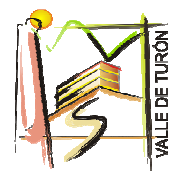 Criterios de calificación para 4º ESO.Prueba competencial. Se realizará, al menos una prueba por unidad en las cuales cada criterio de evaluación tendrá una ponderación. En ellas se valorará positivamente la correcta presentación y ortografía, así como expresarse correctamente utilizando la terminología científica propia de los contenidos de la materia. Trabajos individuales colectivos de investigación o proyectos: se observará la puntualidad en la entrega, la corrección, la exposición y la reelaboración de los trabajos propuestos Cada criterio de evaluación será valorado con diferentes instrumentos, se obtendrá la media de cada criterio y la nota final será la nota media de todos los criterios de evaluación. La nota final de Junio se obtendrá de la media de los criterios de evaluación valorados durante todo el curso.Si el alumno o alumna no supera alguna evaluación se realizará una recuperación de los saberes y criterios no alcanzados, para ello deberán de superar una prueba competencial (examen) y realizar aquellos trabajos y/o actividades que no hubieran entregado durante el trimestre.En el caso de no aplicar algún instrumento de evaluación el porcentaje del mismos se sumará a aquellos instrumentos que si se hayan utilizado.Criterios de evaluación.1.1. Analizar conceptos y procesos biológicos y geológicos interpretando información en diferentes formatos (textos, imágenes, modelos, gráficos, tablas, diagramas, fórmulas, esquemas, símbolos, páginas web, etc.), manteniendo una actitud crítica y obteniendo conclusiones fundamentadas. 1.2. Transmitir opiniones propias fundamentadas e información sobre Biología y Geología de forma clara y rigurosa, facilitando su comprensión y análisis mediante el uso de la terminología y el formato adecuados (imágenes, modelos, gráficos, tablas, vídeos, informes, diagramas, fórmulas, esquemas, símbolos, contenidos digitales, etc.), exponiendo argumentos fundamentados, respetuosos y flexibles. 1.3. Analizar y explicar fenómenos biológicos y geológicos representándolos mediante el diseño y la realización de modelos y diagramas y utilizando, cuando sea necesario, los pasos del método científico o del diseño de ingeniería (identificación del problema, exploración, diseño, creación, evaluación y mejora).2.1. Resolver cuestiones y profundizar en aspectos biológicos y geológicos localizando, seleccionando, organizando y analizando críticamente la información de distintas fuentes y citándolas con respeto por la propiedad intelectual. 2.2. Contrastar la veracidad de la información sobre temas biológicos y geológicos o trabajos científicos, utilizando fuentes fiables y adoptando una actitud crítica y escéptica hacia informaciones sin una base científica como pseudociencias, teorías conspiratorias, creencias infundadas, bulos, etc. 2.3. Valorar la contribución de la ciencia a la sociedad y la labor de las personas dedicadas a ella, destacando el papel de la mujer y entendiendo la investigación como una labor colectiva e interdisciplinar en constante evolución influida por el contexto político y los recursos económicos.3.1. Plantear preguntas e hipótesis que puedan ser respondidas o contrastadas utilizando el método científico en la explicación de fenómenos biológicos y geológicos y la realización de predicciones sobre estos. 3.2. Diseñar la experimentación, la toma de datos y el análisis de fenómenos biológicos y geológicos de modo que permitan responder a preguntas concretas y contrastar una hipótesis planteada evitando sesgos. 3.3. Realizar experimentos y tomar datos cuantitativos o cualitativos sobre fenómenos biológicos y geológicos utilizando los instrumentos, herramientas o técnicas adecuadas con corrección y precisión. 3.4. Interpretar y analizar los resultados obtenidos en un proyecto de investigación utilizando, cuando sea necesario, herramientas matemáticas y tecnológicas y obteniendo conclusiones razonadas y fundamentadas o valorar la imposibilidad de hacerlo. 3.5. Cooperar y colaborar en las distintas fases de un proyecto científico para trabajar con mayor eficiencia, valorando la importancia de la cooperación en la investigación, respetando la diversidad y favoreciendo la inclusión.4.1. Resolver problemas, crear modelos o dar explicación a procesos biológicos o geológicos utilizando conocimientos, datos e información proporcionados por el profesorado, el razonamiento lógico, el pensamiento computacional o los recursos digitales. 4.2. Analizar críticamente la solución a un problema sobre fenómenos biológicos y geológicos aportando datos o informaciones científicas veraces cambiando los procedimientos utilizados o las conclusiones si dicha solución no fuese viable o ante nuevos datos aportados con posterioridad.5.1. Identificar los posibles riesgos naturales potenciados por determinadas acciones humanas sobre una zona geográfica, teniendo en cuenta sus características litológicas, relieve, biodiversidad y funcionamiento de sus ecosistemas, y factores socioeconómicos. 5.2. Proponer y valorar los beneficios para la sociedad de llevar un modo de vida acorde con el desarrollo sostenible y saludable, analizando y proponiendo de forma argumentada las acciones que pueden llevarse a cabo para mejorar la calidad del medio ambiente y la salud individual y colectiva.6.1. Deducir y explicar la historia geológica de una zona geográfica identificando sus elementos más relevantes a partir de cortes, mapas y otros sistemas de información geológica y utilizando el razonamiento, los principios geológicos básicos (horizontalidad, superposición, actualismo, etc.) y las teorías geológicas más relevantes, y relacionarlo con el relieve originado por la dinámica de los factores geológicos internos y externos. 6.2. Reflexionar sobre los riesgos geológicos y las actividades humanas que tienen influencia en las catástrofes naturales, y proponer mejoras en las formas de actuación frente a ellas, valorando la importancia de mantener un compromiso con el medio ambiente para el desarrollo seguro, sostenible e igualitario de la humanidad.Competencias específicas11122233333445566Criterio1.11.21.32.12.22.33.13.23.33.43.54.14.25.15.26.16.2INTRUMENTOSPonderación%88484444144888488INTRUMENTOSPruebas objetivasXXXXXXXXINTRUMENTOSEjercicios prácticosXXXXXXXXINTRUMENTOSPrácticas de laboratorioXXXXXINTRUMENTOSProyecto de investigaciónXXXXXXINTRUMENTOSOrganización y autonomíaXXXXXNOTAESCALA DE LOS RESULTADOS DE LA EVALUACIÓNESCALA DE LOS RESULTADOS DE LA EVALUACIÓNINSUFICIENTE <5SUFICIENTE>=5 y <6BIEN>=6 y <7NOTABLE>=7 y <9SOBRESALIENTE >=9 y <10